Exercise 3Assumption Table 5: Information on the routes operated by Aircraft Operator B2 and respective CO2 emissions in selected years (excerpt from Assumption Table 2 in Exercise 1-A)(Note: CO2 emissions without grey-highlights are from routes covered by CORSIA; CO2 emissions with grey-highlights are from routes not covered by CORSIA)Assumption Table 6: Aircraft types and registration marks operated by Aircraft Operator B2Assumption Tables 5 and 6 provide information regarding the routes operated by Aircraft Operator B2 and respective CO2 emissions in selected years and the aircraft used for these operations. Now, the time for emissions reporting has come, and the State Authority needs to review the information submitted by the Aircraft Operator B2 in the Annual Emissions Report, which might include inconsistencies and errors compared to the actual operations. Instruction for Exercise 3: Based on the actual information in Assumption Tables 5 and 6: Identify 6 inconsistencies/errors contained in the Annual Emissions Report below, compared to the Aircraft Operator B2’s actual operations, with reasons.- FOR ILLUSTRATIVE PURPOSES ONLY -- FOR ILLUSTRATIVE PURPOSES ONLY -— END —StateAirlineFromToCO2 (2019)CO2 (2020)CO2 (2021)CO2 (2024)BB2BG54596380BB2BH54596380BB2BI54596380BB2BJ54596380Aircraft type Aircraft registration numberAircraft type Aircraft registration numberB744B-BCDEB744B-BCXXA320B-DEFGA320B-EFYYInconsistency/errorReason12.A:B744: wrong registration markWrong/not updated fleet information, typo22.A: B-DEFG: wrong a/c typeWrong/not updated fleet information, typo33.A: Total CO2 emissions from international aviation (t CO2) not correctNot all routes from section 3.D have been summed up43.B: Total CO2 emissions to be offset under the CORSIA not correctNot all routes covered by CORSIA are included into the calculation53.C: Number of flights: Route B-G should be covered by CORSIAOutdated information regarding the participating States 63.D: CO2 emissions: Route B-G should be covered by CORSIAOutdated information regarding the participating StatesANNUAL EMISSIONS REPORT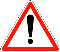 ANNUAL EMISSIONS REPORTANNUAL EMISSIONS REPORTANNUAL EMISSIONS REPORTANNUAL EMISSIONS REPORTANNUAL EMISSIONS REPORTANNUAL EMISSIONS REPORTANNUAL EMISSIONS REPORTANNUAL EMISSIONS REPORTANNUAL EMISSIONS REPORTANNUAL EMISSIONS REPORTANNUAL EMISSIONS REPORTANNUAL EMISSIONS REPORT1. information on Aircraft Operator1. information on Aircraft Operator1. information on Aircraft Operator1. information on Aircraft Operator1. information on Aircraft Operator1. information on Aircraft Operator1. information on Aircraft Operator1. information on Aircraft Operator1. information on Aircraft Operator1. information on Aircraft Operator1. information on Aircraft Operator1. information on Aircraft Operator1. information on Aircraft OperatorAAircraft Operator name Aircraft Operator name Aircraft Operator name Aircraft Operator name B2 AirlinesB2 AirlinesB2 AirlinesB2 AirlinesB2 AirlinesB2 AirlinesB2 AirlinesBReporting yearReporting yearReporting yearReporting year2024 operations2024 operations2024 operations2024 operations2024 operations2024 operations2024 operations2. Fleet and Operations Data2. Fleet and Operations Data2. Fleet and Operations Data2. Fleet and Operations Data2. Fleet and Operations Data2. Fleet and Operations Data2. Fleet and Operations Data2. Fleet and Operations Data2. Fleet and Operations Data2. Fleet and Operations Data2. Fleet and Operations Data2. Fleet and Operations Data2. Fleet and Operations DataAAircraft types, number of aircraft and registration numbers that have been used for international operations during the reporting periodAircraft types, number of aircraft and registration numbers that have been used for international operations during the reporting periodAircraft types, number of aircraft and registration numbers that have been used for international operations during the reporting periodAircraft types, number of aircraft and registration numbers that have been used for international operations during the reporting periodAircraft types, number of aircraft and registration numbers that have been used for international operations during the reporting periodAircraft types, number of aircraft and registration numbers that have been used for international operations during the reporting periodAircraft types, number of aircraft and registration numbers that have been used for international operations during the reporting periodAircraft types, number of aircraft and registration numbers that have been used for international operations during the reporting periodAircraft types, number of aircraft and registration numbers that have been used for international operations during the reporting periodAircraft types, number of aircraft and registration numbers that have been used for international operations during the reporting periodAircraft types, number of aircraft and registration numbers that have been used for international operations during the reporting periodAircraft types, number of aircraft and registration numbers that have been used for international operations during the reporting periodAircraft type Aircraft type Aircraft type Aircraft type Registration marksRegistration marksRegistration marksAircraft type Aircraft type Aircraft type Aircraft type Registration marksRegistration marksRegistration marksB744B744B744B744B-BCDEB-BCDEB-BCDEB744B744B744B744B-CDEF (should be B-BCXX)B-CDEF (should be B-BCXX)B-CDEF (should be B-BCXX)A340 (should be A320)A340 (should be A320)A340 (should be A320)A340 (should be A320)B-DEFGB-DEFGB-DEFGA320A320A320A320B-EFYYB-EFYYB-EFYYBFuel(s) used during the reporting periodFuel(s) used during the reporting periodFuel(s) used during the reporting periodFuel(s) used during the reporting periodFuel(s) used during the reporting periodFuel(s) used during the reporting periodFuel(s) used during the reporting periodFuel(s) used during the reporting periodFuel(s) used during the reporting periodFuel(s) used during the reporting periodFuel(s) used during the reporting periodFuel(s) used during the reporting periodJet A1 (emissions factor of 1 t of fuel = 3.16 t of CO2)Jet A1 (emissions factor of 1 t of fuel = 3.16 t of CO2)Jet A1 (emissions factor of 1 t of fuel = 3.16 t of CO2)Jet A1 (emissions factor of 1 t of fuel = 3.16 t of CO2)Jet A1 (emissions factor of 1 t of fuel = 3.16 t of CO2)Jet A1 (emissions factor of 1 t of fuel = 3.16 t of CO2)Jet A1 (emissions factor of 1 t of fuel = 3.16 t of CO2)3. Emissions Information3. Emissions Information3. Emissions Information3. Emissions Information3. Emissions Information3. Emissions Information3. Emissions Information3. Emissions Information3. Emissions Information3. Emissions Information3. Emissions Information3. Emissions Information3. Emissions InformationATotal CO2 emissions from international aviation (t CO2)Total CO2 emissions from international aviation (t CO2)Total CO2 emissions from international aviation (t CO2)Total CO2 emissions from international aviation (t CO2)Total CO2 emissions from international aviation (t CO2)Total CO2 emissions from international aviation (t CO2)Total CO2 emissions from international aviation (t CO2)216 (should be 320)216 (should be 320)216 (should be 320)216 (should be 320)216 (should be 320)216 (should be 320)216 (should be 320)BTotal CO2 emissions covered by CORSIA (t CO2)Total CO2 emissions covered by CORSIA (t CO2)Total CO2 emissions covered by CORSIA (t CO2)Total CO2 emissions covered by CORSIA (t CO2)Total CO2 emissions covered by CORSIA (t CO2)Total CO2 emissions covered by CORSIA (t CO2)Total CO2 emissions covered by CORSIA (t CO2)Total CO2 emissions covered by CORSIA (t CO2)Total CO2 emissions covered by CORSIA (t CO2)80 (should be 160)80 (should be 160)80 (should be 160)80 (should be 160)80 (should be 160)80 (should be 160)80 (should be 160)CNumber of flights by country pairNumber of flights by country pairNumber of flights by country pairNumber of flights by country pairNumber of flights by country pairNumber of flights by country pairNumber of flights by country pairState of originState of originState of originState of arrivalState of arrivalState of arrivalNumber of flightsNumber of flightsNumber of flightsNumber of flightsRoute covered by CORSIA?BBBGGG25252525No (should be Yes)BBBHHH25252525NoBBBIII25252525YesBBBJJJ25252525NoDCO2 emissions by country pair CO2 emissions by country pair CO2 emissions by country pair CO2 emissions by country pair State of originState of originState of originState of arrivalState of arrivalState of arrivalCO2 emissionsCO2 emissionsCO2 emissionsCO2 emissionsRoute covered by CORSIA?BBBGGG80808080No (should be Yes)BBBHHH80808080NoBBBIII80808080YesBBBJJJ80808080No